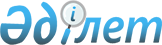 Об определении социально значимых межобластных сообщений
					
			Утративший силу
			
			
		
					Постановление Правительства Республики Казахстан от 11 ноября 2004 года N 1185. Утратило силу постановлением Правительства Республики Казахстан от 10 августа 2015 года № 624

      Сноска. Утратило силу постановлением Правительства РК от 10.08.2015 № 624 (вводится в действие со дня его первого официального опубликования).      В соответствии с Законом Республики Казахстан от 8 декабря 2001 года "О железнодорожном транспорте" Правительство Республики Казахстан ПОСТАНОВЛЯЕТ: 

      1. Определить социально значимые межобластные сообщения согласно приложению. 

      2. Настоящее постановление вступает в силу со дня подписания.       Премьер-Министр 

      Республики Казахстан Приложение            

к постановлению Правительства  

Республики Казахстан      

от 11 ноября 2004 года N 1185   

Социально значимые межобластные сообщения        Сноска. Приложение с изменениями, внесенными постановлениями Правительства РК от 13.02.2007 N 104 ; от 19.06.2007 N 511 ; от 05.05.2008 N 414 ; от 08.05.2009 № 672; от 02.07.2011 № 758 (вводится в действие по истечении десяти календарных дней после первого официального опубликования); от 12.11.2012 № 1437 (вводится в действие по истечении десяти календарных дней после первого официального опубликования); от 14.12.2012 № 1592 (вводится в действие по истечении десяти календарных дней после первого официального опубликования); от 11.11.2013 № 1202 (вводится в действие по истечении десяти календарных дней со дня первого официального опубликования).      1. Алматы - Достык. 

      2. Алматы - Озинки. 

      3. Астана - Каерак. 

      4. Караганды - Петропавловск. 

      5. Алматы - Локоть. 

      6. Актобе - Озинки. 

      7. Астана - Озинки. 

      8. Алматы - Аксарайская. 

      9. Атырау - Аксарайская. 

      10. Астана - Тобол - Илецк - Озинки. 

      11. Исключен постановлением Правительства РК от 08.05.2009 № 672 . 

      12. Алматы - Астана. 

      13. Актобе - Алматы. 

      14. Алматы - Шымкент. 

      15. Исключен постановлением Правительства РК от 08.05.2009 № 672 . 

      16. Алматы - Петропавловск. 

      17. Алматы - Костанай. 

      18. Караганды - Алматы. 

      19. Алматы - Павлодар. 

      20. Кокшетау - Кызылорда. 

      21. Астана - Сарыагаш. 

      22. Алматы - Атырау. 

      23. Алматы - Жезказган. 

      24. Алматы - Мангышлак. 

      25. Алматы - Уральск. 

      26. Актобе - Мангышлак. 

      27. Атырау - Мангышлак. 

      28. Костанай - Караганды. 

      29. Павлодар - Пресногорьковская. 

      30. Актобе - Астана. 

      31. Алматы - Защита. 

      32. Астана - Лениногорск. 

      33. Аркалык - Астана. 

      34. Уральск - Актобе. 

      35. Кызылорда - Сексеул - Туркестан. 

      36. Караганды - Семей. 

      37. Астана - Кызыл-Ту - Петропавловск. 

      38. Астана - Айсары. 

      39. Астана - Павлодар. 

      40. Актобе - Атырау. 

      41. Кызылорда - Семей. 

      42. Исключен постановлением Правительства РК от 08.05.2009 № 672 . 

      43. Шалкар - Саксаульская. 

      44. Сагиз - Шубаркудук. 

      45. Астана - Мангистау. 

      46. Павлодар - Дегелен. 

      47. Караганды - Астана. 

      48. Исключен постановлением Правительства РК от 08.05.2009 № 672 . 

      49. Астана - Кокшетау. 

      50. Астана - курорт-Боровое. 

      51. Кокшетау - Астана - Ерментау. 

      52. Астана - курорт-Боровое - Аккуль. 

      53. Астана - Атбасар. 

      54. Астана - Анар. 

      55. Алматы - Сарыагаш. 

      56. Астана - Тобыл. 

      57. Астана - Жезказган. 

      58. Костанай - Есиль - Аркалык. 

      59. Кызылорда - Астана.

      60. Атырау - Астана.

      61. Астана – Достык.

      62. Павлодар – Караганда.

      63. Уральск – Астана.

      64. Алматы - Алтынколь.

  

      Примечание: социально значимым сообщением признается сообщение, оказывающее влияние на социально-экономическое положение общества и государства и соответствующее следующим критериям: 

      1) государственное значение - развитие межгосударственных связей, соединение столицы и областных центров Республики Казахстан со столицами и главными городами административно-территориальных единиц государств, имеющих значительные общественные, торговые или иные взаимоотношения с Республикой Казахстан, а также все центры административно-территориальных единиц Республики Казахстан между собой и столицей Республики Казахстан; 

      2) безальтернативность - отсутствие беспересадочных параллельных сообщений при большой протяженности и малой разветвленности, независимость от климатических условий, всесезонность, массовость единовременной перевозки пассажиров; 

      3) социальное значение - сохранение в среднедушевом доходе населения доступного уровня расходов на передвижение; 

      4) доступность - обеспечение возможности свободного передвижения граждан по территории Республики Казахстан, выезда за ее пределы и беспрепятственного возвращения по маршрутам, не имеющим доступных альтернативных видов транспорта. 
					© 2012. РГП на ПХВ «Институт законодательства и правовой информации Республики Казахстан» Министерства юстиции Республики Казахстан
				